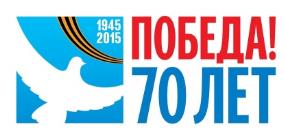 Концерт ко Дню Победы4 мая в нашей школе состоялся праздничный концерт, посвященный Дню Победы. В нем приняли участие учащиеся с 1-го по 10-й класс. Была сценка о начале войны. Дети читали отрывки из произведений советских писателей о послевоенном детстве. И, конечно же, было много песен: «Синий платочек», «Весна 45-го года», «И все о той весне», «Журавли» и много-много других. На концерте присутствовали гости: ветераны – труженики тыла, а также ветераны педагогического труда.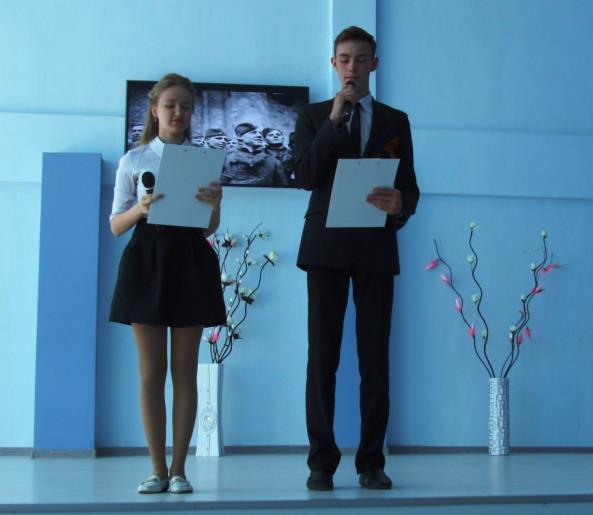 Ведущие концерта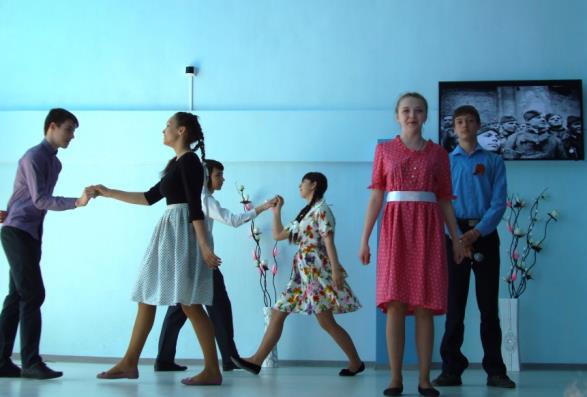 Сценка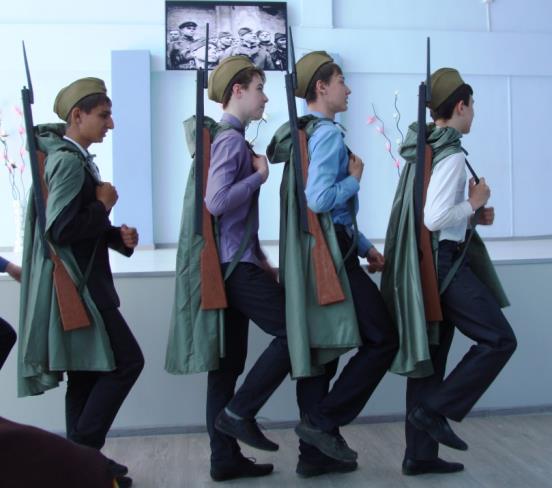 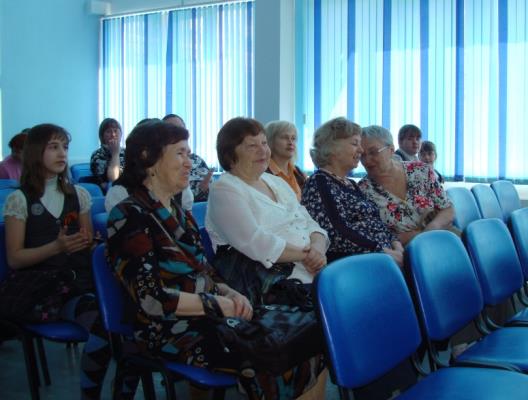 Ветераны-педагоги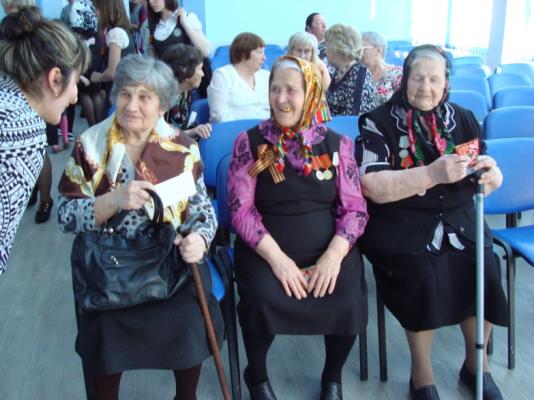 Труженики тыла – те, кто жил в те военные времена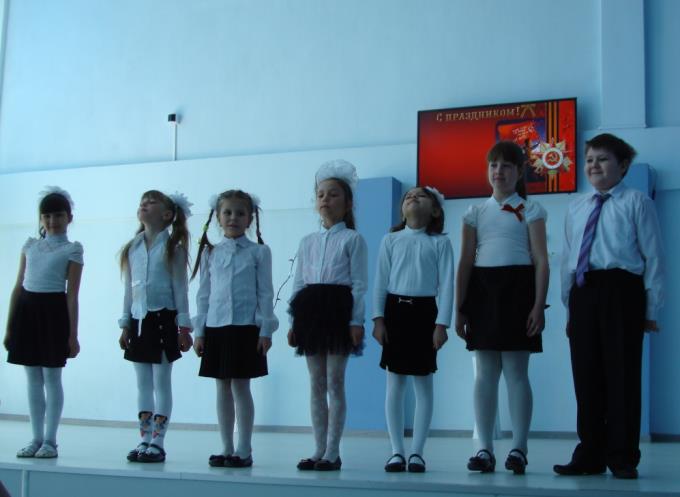 Хор начальной школы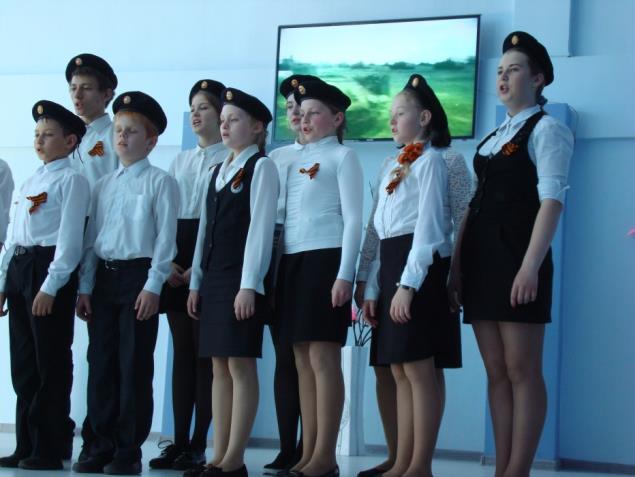 Хор учеников 5-9 классов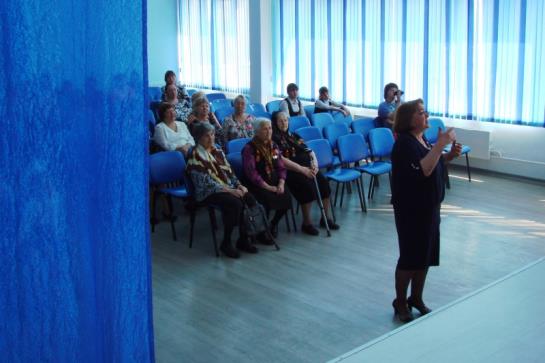 Руководитель школьного хора Лариса Витальевна Мечева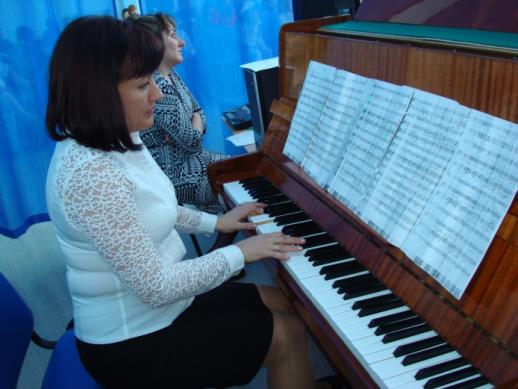 Аккомпаниатор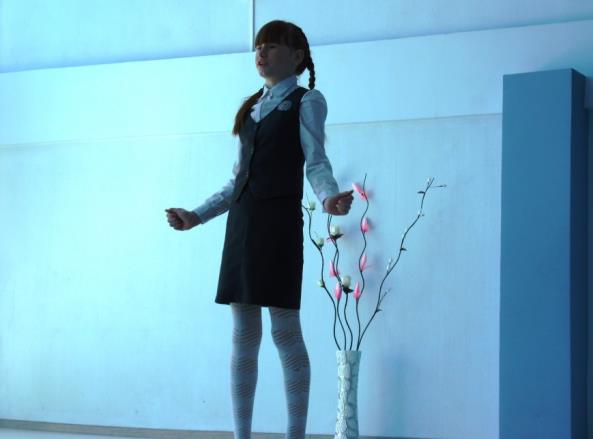 Юный чтец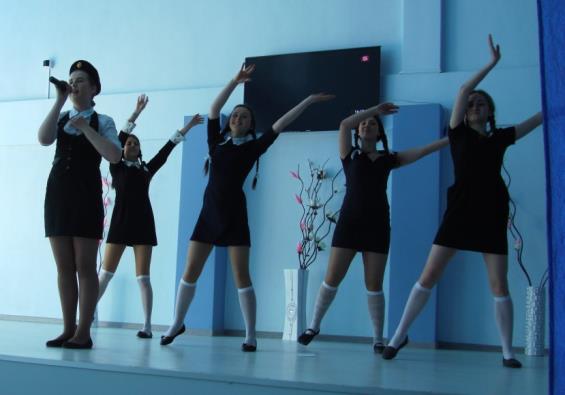 Поет солистка Софина Алена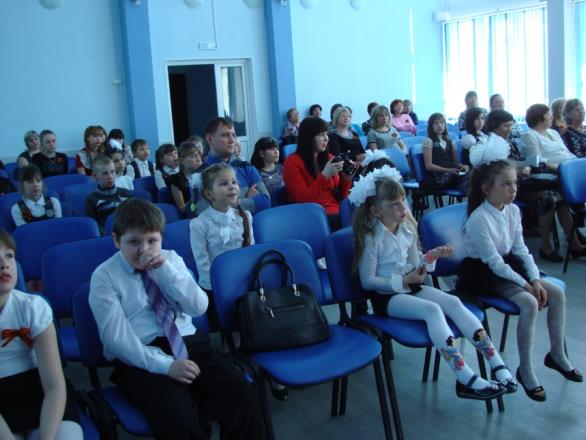 Зрители